Black Friday Shop & DropRegistration FormName_________________________________________________________________Age__________________________________________________________________Parent Name___________________________________________________________Cell phone_____________________________________________________________Emergency contact name/number_________________________________________________________________________________________________________________Food/Medication allergies__________________________________________________------------------------------------------------------------------------------------------------------------------------------------------MEDICAL RELEASE:  I UNDERSTAND THAT IN ANY ACTIVITY ASSOCIATED WITH VALLEY ELITE CHEER AND TUMBLE THE POTENTIAL EXISTS FOR INJURY, INCLUDING, WITHOUT LIMITATION TO, SPRAINS, BROKEN BONES, HEAD INJURIES, PARALYSES, OTHER SERIOUS INJURIES AND EVEN DEATH.  VALLEY ELITE CHEER AND TUMBLE AND IT’S EMPLOYEES SHALL NOT BE RESPONSIBLE FOR LOSSES AND DAMAGES ASSOCIATED WITH PARTICIPATION IN ANY ACTIVITY, EXHIBITION, COMPETITION, CLINIC OR TRAVEL TO OR FROM ANY EVENT IN WHICH THE ABOVED NAME IS INVOLVED.  I HEREBY RELEASE VALLEY ELITE CHEER AND TUMBLE STAFF TO RENDER FIRST AID IN THE EVENT OF ANY INJURY OR ILLNESS, TO SEEK MEDICAL ASSISTANCE IS DEEMED NECESSARY AND TO TRANSPORT TO A MEDICAL FACILITY OR TO CALL AN AMBULANCE.PARENT SIGNATURE_____________________________________________DATE_________________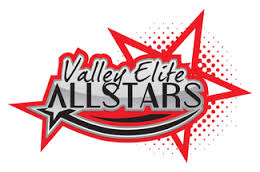 